Die richtigen Prozente wählenWelche Aussage passt zur jeweiligen Graphik?Zeilenprozente: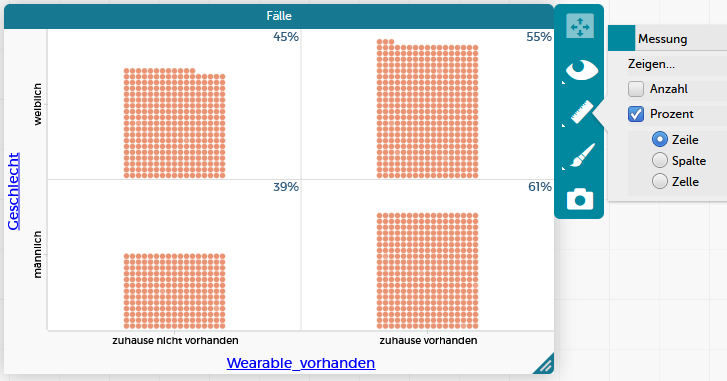 55 % von den weiblichen Befragten haben ein Wearable.55 % von denen, die ein Wearable zu Hause haben, sind weiblich.55 % aller Befragten sind weiblich und haben zu Hause ein Wearable.Spaltenprozente: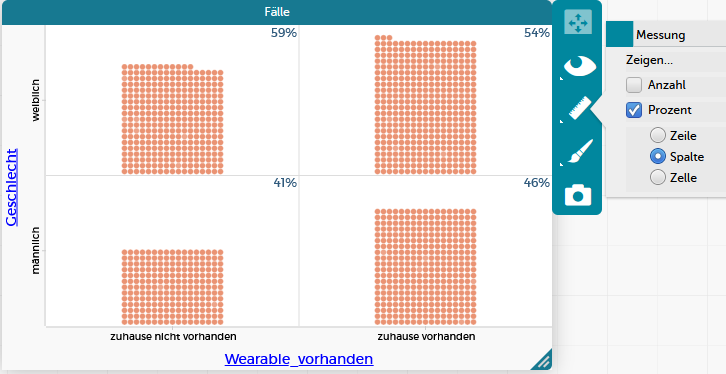 54 % von den weiblichen Befragten haben ein Wearable.54 % von denen, die ein Wearable zu Hause haben, sind weiblich.54 % aller Befragten sind weiblich und haben zu Hause ein Wearable.Zellenprozente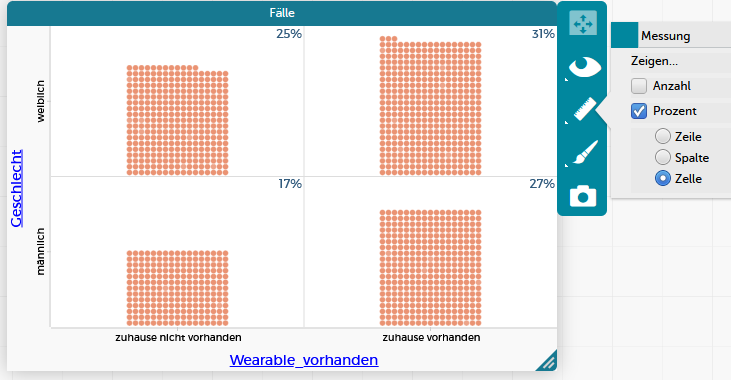 31 % von den weiblichen Befragten haben ein Wearable zu Hause.31 % von denen, die ein Wearable zu Hause haben, sind weiblich.31 % aller Befragten sind weiblich und haben zu Hause ein Wearable.Worin liegt der Unterschied zwischen den drei Aussagen?